NAME (last)________________________________________    (first)					 PHONE					         	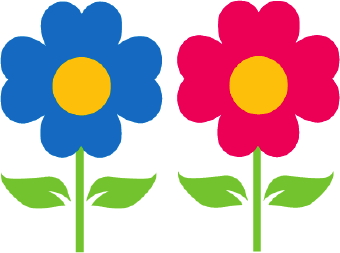 FRIENDS OF THE COLON TOWNSHIP LIBRARY FLOWER SALE SATURDAY,  MAY 13, 2017     (order pick-up day)The Friends of the Library are holding their annual pre-ordered flower sale, at the following prices:           Flats (annuals)	  10.00                   Herbs 	4” pots                2.00                      Hanging Baskets       	  9.00		           Geraniums (flat)     16.00                   Perennials  4” pots      	2.50                      Special Baskets       	10.50                 	Perennials 1 gal. pots   	4.50    
Orders and payment must be returned by Friday May 5th  to the Colon Township Library (send mail orders to Colon Twp. Library, PO Box 9, Colon MI 49040). PICK-UP WILL BE ON MAY 13th AFTER 9:30AM AT THE LIBRARY.  Limited quantities of extra flowers and vegetables will be available on the day of the sale.ANNUAL FLATS: $10.00ALLYSSUM______white______mix		   	COSMOS______mixMARIGOLD – LARGE______inca yellow______inca orange______inca mixDWARF SALVIA______redVERBENA______red______white______purple______mixASTERS______mixGAZANIA______MOSS ROSS______mixMEDIUM SALVIA______red______whiteVIOLA______mixBEGONIA GR. LEAF______red______pink	______white______mixBEGONIA BRONZE LEAF______red______pink	______white______mixIMPATIENS______violet______salmon	______red______pink______white______variegated______mix MARIGOLDPANSIES______yellow______purple	PETUNIA______red______pink	______sky blue______plum______yellow______mixDWARF SNAPDRAGONS______red______yellow______pinkTALL SNAPDRAGONS______red______mixZINNIAS______dwarf mix______tall mixCOLEUS______rainbow mix______velvet rainbow______dwarf orange______dwarf yellow______dwarf mix______safari yellow______safari mixDOUBLE PETUNIA______red______pink______burgundy______red/white______mixTORENIA______blue/white*********************************TOTAL NUMBER OF FLATSFROM PAGE 1                      			HANGING BASKETS$9.00      IMPATIENS:______red______orchid______pink______salmon______mix     OTHER:______begonia green leaf______begonia bronze leaf______pansy (mix)______dahlias (mix)______geraniums (red)SPECIAL HANGING BASKETS$10.50 per basket______lobelia______new guinea impatiens______wave petunia______ivy geraniums______fuchsia______million bells______double impatiensGERANIUMS$16.00 per flat (18 plants)______new guinea impatiens______wave petunia______ivy geraniumsPERENNIALS4” POT - $2.50______balloon flower - blue______balloon flower - yellow______delphinium - blue______foxglove - mix______poppy mixHERBS4” pot - $2.00______coriander______English thyme______lavender______oregano______parsley Italian______sweet basilMISCELLANEOUS - FLOWERS            10” combo tubs $10.00 ea.            10” combo hanging bskt            (geranium/bacopa) $13.00            12” cutting geranium tubs                  $15.00 ea.            sweet potato vine $1.75 ea.            plant spikes $1.50 ea.            vinca vine $1.50 ea.PERENNIALS      1 gallon container - $4.50______bee balm scarlet______black eyed Susan______butterfly bush black______coral bells purple______pincushion blueVEGETABLES      3 gallon container - $7.00______tomato – big boy______tomato - grapeOrder Summary:_______# Flats (page 1) @ $10.00                                        $__________                _______# Hanging Baskets @ $9.00                                    $_________________# Special Hanging Baskets @ $10.50                     $_________________# Geraniums @ $16.00 per flat                               $_________________# 4” Pot Perennials @ $2.50                                    $_________________# 4” Pot Herbs @ $2.00	                                $_________________# 10” Combo Tubs @ $10.00                                  $_________________# 10” Combo Baskets @ $13.00                              $_________________# 12” Geranium Tubs @ $15.00                              $_________________# Sweet Potato Vine @ $1.75                                   $_________________# Plant Spikes @ $1.50                                             $_________________# Vinca Vine @ $1.50	                                             $_________   _______# 1-gal Perennial @ $4.50                                         $__________              # 3-gal Tomato tubs @ $7.00                                    $                                                                                                                        ORDER TOTAL**$                      =============================================================================(for office use only)                                    TOTAL AMOUNT PAID:                                                                          $                                                                                                                                      (order total – same as above)                                                                         **Due when order is submittedCash                        or Check                       Date Received                          Initials of person who rec’d order                   PAGE 2 